المدرسة الاعدادية 7 نوفمبر بمنزل جميل                       
                                                             بطاقة متابعة الحضور و الأثاث لمخبر اللغات
                                                                                                                السنة الدّراسية 2009 – 2010 المدرسة الاعدادية 7 نوفمبر بمنزل جميل                       
                                                             بطاقة متابعة الحضور و الأثاث لمخبر اللغات
                                                                                                                السنة الدّراسية 2009 – 2010 المدرسة الاعدادية 7 نوفمبر بمنزل جميل                       
                                                             بطاقة متابعة الحضور و الأثاث لمخبر اللغات
                                                                                                                السنة الدّراسية 2009 – 2010 المدرسة الاعدادية 7 نوفمبر بمنزل جميل                       
                                                             بطاقة متابعة الحضور و الأثاث لمخبر اللغات
                                                                                                                السنة الدّراسية 2009 – 2010 المدرسة الاعدادية 7 نوفمبر بمنزل جميل                       
                                                             بطاقة متابعة الحضور و الأثاث لمخبر اللغات
                                                                                                                السنة الدّراسية 2009 – 2010 المدرسة الاعدادية 7 نوفمبر بمنزل جميل                       
                                                             بطاقة متابعة الحضور و الأثاث لمخبر اللغات
                                                                                                                السنة الدّراسية 2009 – 2010 المدرسة الاعدادية 7 نوفمبر بمنزل جميل                       
                                                             بطاقة متابعة الحضور و الأثاث لمخبر اللغات
                                                                                                                السنة الدّراسية 2009 – 2010 المدرسة الاعدادية 7 نوفمبر بمنزل جميل                       
                                                             بطاقة متابعة الحضور و الأثاث لمخبر اللغات
                                                                                                                السنة الدّراسية 2009 – 2010 المدرسة الاعدادية 7 نوفمبر بمنزل جميل                       
                                                             بطاقة متابعة الحضور و الأثاث لمخبر اللغات
                                                                                                                السنة الدّراسية 2009 – 2010 إمضاء  الأستاذ(ة)اسم الأستاذ(ة) المشرف(ة):.........................................................اسم الأستاذ(ة) المشرف(ة):.........................................................اسم الأستاذ(ة) المشرف(ة):.........................................................اسم الأستاذ(ة) المشرف(ة):.........................................................اسم الأستاذ(ة) المشرف(ة):.........................................................اسم الأستاذ(ة) المشرف(ة):.........................................................اسم الأستاذ(ة) المشرف(ة):.........................................................اسم الأستاذ(ة) المشرف(ة):.........................................................إمضاء  الأستاذ(ة)         يوم:                                       الساعة:                           يوم:                                       الساعة:                           يوم:                                       الساعة:                           يوم:                                       الساعة:                           يوم:                                       الساعة:                           يوم:                                       الساعة:                           يوم:                                       الساعة:                           يوم:                                       الساعة:                  إمضاء  الأستاذ(ة)القسم : 7   أساسي ......   8 أساسي ...... 9 أساسي  .......القسم : 7   أساسي ......   8 أساسي ...... 9 أساسي  .......القسم : 7   أساسي ......   8 أساسي ...... 9 أساسي  .......القسم : 7   أساسي ......   8 أساسي ...... 9 أساسي  .......القسم : 7   أساسي ......   8 أساسي ...... 9 أساسي  .......القسم : 7   أساسي ......   8 أساسي ...... 9 أساسي  .......القسم : 7   أساسي ......   8 أساسي ...... 9 أساسي  .......القسم : 7   أساسي ......   8 أساسي ...... 9 أساسي  .......الإمضاءتوابعهتوابعهتوابعهتوابعهتوابعهرقم الحاسوب المحمول الاسم و اللقبع/رالإمضاء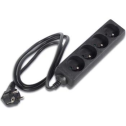 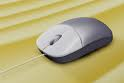 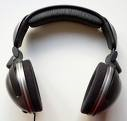 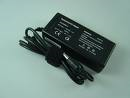 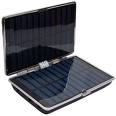 رقم الحاسوب المحمول الاسم و اللقبع/رP11P22P33P44P55P66P77P88P99P1010P1111P1212P1313P1414